IDEMO SLIKATI KISTOM!ZADATAK: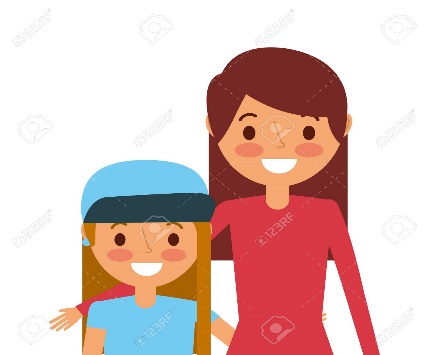 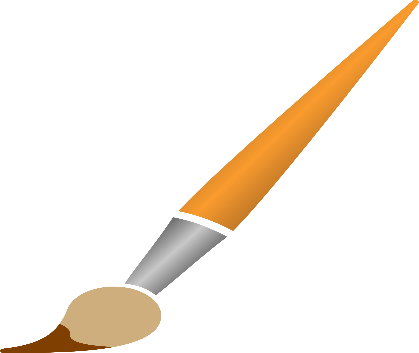 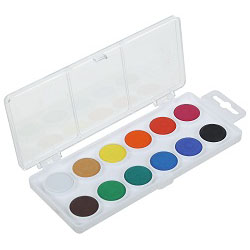 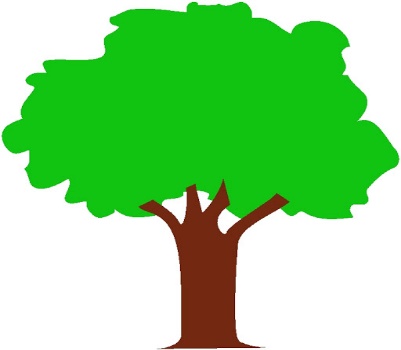  ZAJEDNO S ČLANOM OBITELJI                     KISTOM                              I VODENIM BOJAMA              OBOJI DRVO - OVAKO.SLIKA JE U PRILOGU.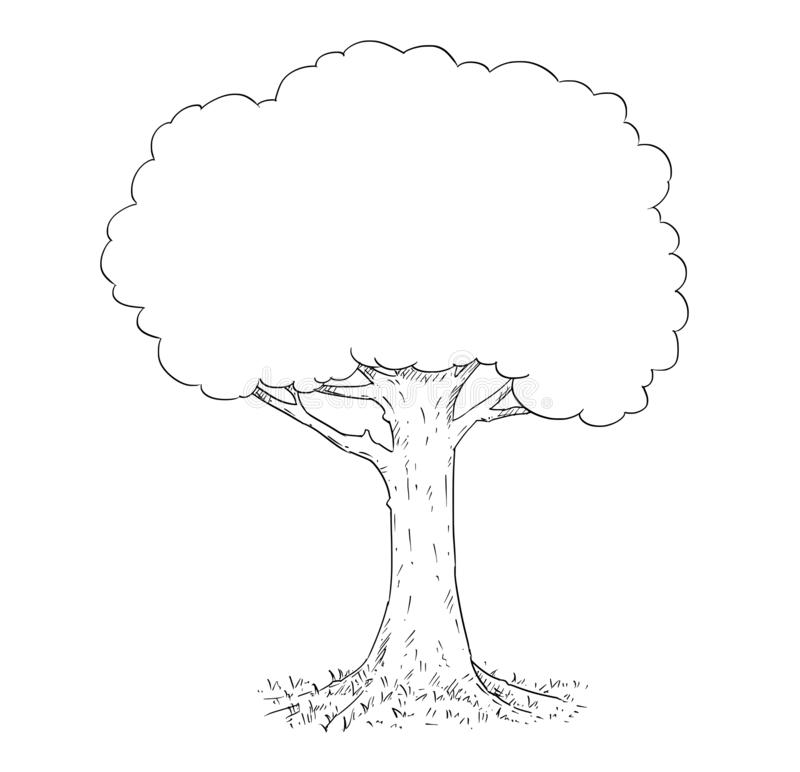 